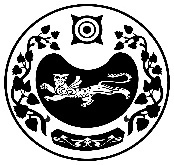 РОССИЯ ФЕДЕРАЦИЯЗЫ				РОССИЙСКАЯ ФЕДЕРАЦИЯ           ХАКАС РЕСПУЛИКАЗЫ                                      РЕСПУБЛИКА ХАКАСИЯ                                           АFБАН ПИЛТÍРÍ  РАЙОНЫ			УСТЬ-АБАКАНСКИЙ РАЙОН             ПỸỸР ПИЛТÍРÍ  ААЛ ЧŐБÍ                                           АДМИНИСТРАЦИЯ                               АДМИНИСТРАЦИЯЗЫ                                   УСТЬ-БЮРСКОГО СЕЛЬСОВЕТАПОСТАНОВЛЕНИЕот   30.10. 2023 г.	                с. Усть-Бюр                                                 № 64-пОб утверждении перечня главных администраторов доходов бюджетамуниципального образования Усть-Бюрский сельсоветУсть-Абаканского района Республики ХакасияВ соответствии с пунктом 3.2 статьи 160.1 Бюджетного кодекса Российской Федерации, администрация Усть-Бюрского сельсоветаПОСТАНОВЛЯЕТ:Отменить Постановление администрации Усть-Бюрского сельсовета от 01.11.2022 г. № 65-п «Об утверждении перечня главных администраторов доходов бюджета муниципального образования Усть-Бюрский сельсовет Усть-Абаканского района Республики Хакасия»Утвердить перечень главных администраторов доходов бюджета муниципального образования Усть-Бюрский сельсовет Усть-Абаканского района Республики Хакасия, согласно приложению к настоящему постановлению.В случае изменения состава и (или) функций главных администраторов доходов бюджета муниципального образования Усть-Бюрский сельсовет Усть-Абаканского района Республики Хакасия, а также изменения принципов назначения и присвоения структуры кодов классификации доходов бюджета изменения в перечень главных администраторов доходов бюджета муниципального образования Усть-Бюрский сельсовет Усть-Абаканского района Республики Хакасия, а также в состав закрепленных за ними кодов классификации доходов бюджета муниципального образования вносятся на основании нормативного правового акта администрации без внесения изменений в настоящее постановление.     Настоящее постановление применятся к правоотношениям, возникающим при составлении и исполнении бюджета муниципального образования на 2024 год и на плановый период 2025 и 2026 годов.Контроль за исполнением настоящего постановления возложить на главного бухгалтера централизованной бухгалтерии администрации Усть-Бюрского сельсовета Терскую З.О.Глава Усть-Бюрского сельсовета		   		   	       Е.А. ХаритоноваПриложение Утвержден постановлениемадминистрации Усть-Бюрского сельсовета от 30.10.2023 г. № 64-пПереченьглавных администраторов доходов бюджета муниципального образования Усть-Бюрский сельсовет Усть-Абаканский район Республики ХакасияКод бюджетной классификации Российской ФедерацииКод бюджетной классификации Российской ФедерацииНаименование главного администратора доходов бюджета/наименование кода вида (подвида) доходов бюджетаглавного администратора доходоввида (подвида) доходов бюджетаНаименование главного администратора доходов бюджета/наименование кода вида (подвида) доходов бюджета123012Администрация Усть-Бюрского сельсовета Усть-Абаканского района Республики ХакасияАдминистрация Усть-Бюрского сельсовета Усть-Абаканского района Республики Хакасия0121 08 04020 01 0000 110Государственная пошлина за совершение нотариальных действий должностными лицами органов местного самоуправления, уполномоченными в соответствии с законодательными актами Российской Федерации на совершение нотариальных действий0121 11 05035 10 0000 120Доходы от сдачи в аренду имущества, находящегося в оперативном управлении органов управления сельских поселений и созданных ими учреждений (за исключением имущества муниципальных бюджетных и автономных учреждений)0121 13 01995 10 0000 130Прочие доходы от оказания платных услуг (работ) получателями средств бюджетов сельских поселений0121 13 02995 10 0000 130Прочие доходы от компенсации затрат бюджетов сельских поселений0121 14 02053 10 0000 410Доходы от реализации иного имущества, находящегося в собственности сельских поселений (за исключением имущества муниципальных бюджетных и автономных учреждений, а также имущества муниципальных унитарных предприятий, в том числе казенных), в части реализации основных средств по указанному имуществу0121 16 02020 02 0000 140Административные штрафы, установленные законами субъектов Российской Федерации об административных правонарушениях, за нарушение муниципальных правовых актов0121 16 10123 01 0000 140Доходы от денежных взысканий (штрафов),012 поступающие в счет погашения задолженности, образовавшейся до 1 января 2020 года, подлежащие зачислению в бюджет муниципального образования по нормативам, действовавшим в 2019 году0121 17 01050 10 0000 180Невыясненные поступления, зачисляемые в бюджеты сельских поселений0121 17 05050 10 0000 180Прочие неналоговые доходы бюджетов сельских поселений0122 02 15002 10 0000 150Дотации бюджетам сельских поселений на поддержку мер по обеспечению сбалансированности бюджетов0122 02 16001 10 0000 150Дотации бюджетам сельских поселений на выравнивание бюджетной обеспеченности из бюджетов муниципальных районов0122 02 16549 10 0000 150Дотации (гранты) бюджетам сельских поселений за достижение показателей деятельности органов местного самоуправления0122 02 19999 10 0000 150Прочие дотации бюджетам сельских поселений0122 02 20041 10 0000 150Субсидии бюджетам сельских поселений на строительство, модернизацию, ремонт и содержание автомобильных дорог общего пользования, в том числе дорог в поселениях (за исключением автомобильных дорог федерального значения)0122 02 25519 10 0000 150Субсидии бюджетам сельских поселений на поддержку отрасли культуры0122 02 29900 10 0000 150Субсидии бюджетам сельских поселений из местных бюджетов0122 02 29999 10 0000 150Прочие субсидии бюджетам сельских поселений0122 02 30024 10 0000 150Субвенции бюджетам сельских поселений на выполнение передаваемых полномочий субъектов Российской Федерации0122 02 35118 10 0000 150Субвенции бюджетам сельских поселений на осуществление первичного воинского учета органами местного самоуправления поселений, муниципальных и городских округов0122 02 35250 10 0000 150Субвенции бюджетам сельских поселений на оплату жилищно-коммунальных услуг отдельным категориям граждан0122 02 40014 10 0000 150Межбюджетные трансферты, передаваемые бюджетам сельских поселений из бюджетов муниципальных районов на осуществление части полномочий по решению вопросов местного значения в соответствии с заключенными соглашениями0122 02 45160 10 0000 150Межбюджетные трансферты, передаваемые бюджетам сельских поселений для компенсации дополнительных расходов, возникших в результате решений, принятых органами власти другого уровня0122 02 49999 10 0000 150Прочие межбюджетные трансферты, передаваемые бюджетам сельских поселений0122 07 05030 10 0000 150Прочие безвозмездные поступления в бюджеты сельских поселений0122 08 05000 10 0000 150Перечисления из бюджетов сельских поселений (в бюджеты поселений) для осуществления возврата (зачета) излишне уплаченных или излишне взысканных сумм налогов, сборов и иных платежей, а также сумм процентов за несвоевременное осуществление такого возврата и процентов, начисленных на излишне взысканные суммы0122 08 10000 10 0000 150Перечисления из бюджетов сельских поселений (в бюджеты сельских поселений) для осуществления взыскания 0122 19 60010 10 0000 150Возврат прочих остатков субсидий, субвенций и иных межбюджетных трансфертов, имеющих целевое назначение, прошлых лет из бюджетов сельских поселений182Управление Федеральной налоговой службы по Республике ХакасияУправление Федеральной налоговой службы по Республике Хакасия1821 01 02010 01 0000 110Налог на доходы физических лиц с доходов, источником которых является налоговый агент, за исключением доходов, в отношении которых исчисление и уплата налога осуществляются в соответствии со статьями 227, 227.1 и 228 Налогового кодекса Российской Федерации1821 01 02020 01 0000 110Налог на доходы физических лиц с доходов, полученных от осуществления деятельности физическими лицами, зарегистрированными в качестве индивидуальных предпринимателей, нотариусов, занимающихся частной практикой, адвокатов, учредивших адвокатские кабинеты, и других лиц, занимающихся частной практикой в соответствии со статьей 227 Налогового кодекса Российской Федерации1821 01 02030 01 0000 110Налог на доходы физических лиц с доходов, полученных физическими лицами в соответствии со статьей 228 Налогового кодекса Российской Федерации1821 05 03010 01 0000 110Единый сельскохозяйственный налог1821 06 01030 10 0000 110Налог на имущество физических лиц, взимаемый по ставкам, применяемым к объектам налогообложения, расположенным в границах сельских поселений1821 06 06033 10 0000 110Земельный налог с организаций, обладающих земельным участком, расположенным в границах сельских поселений1821 06 06043 10 0000 110Земельный налог с физических лиц, обладающих земельным участком, расположенным в границах сельских поселений